Pielikums Priekules novada pašvaldības domes25.01.2018.lēmumam Nr23. (prot.Nr.1)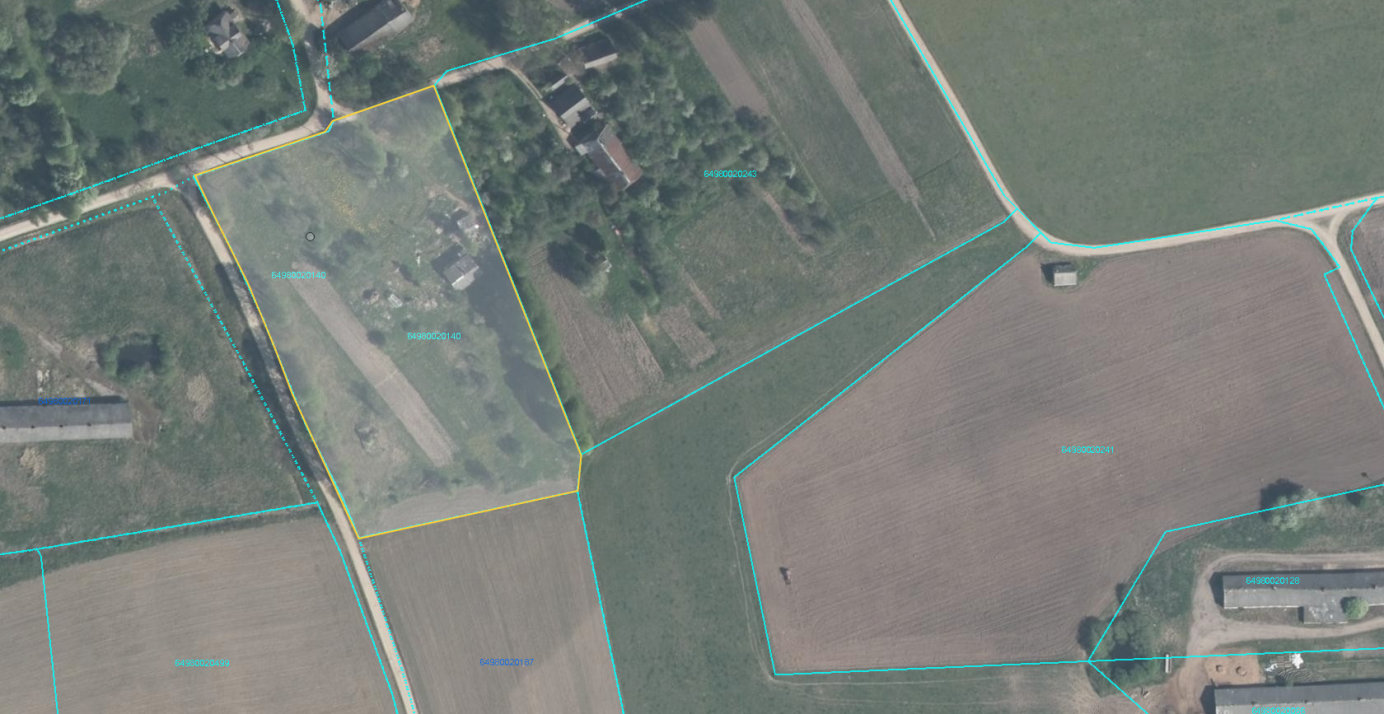 Zemes vienība “Rudeņi”, kadastra apzīmējums 6498 002 0140, Virgas pag., Priekules nov.